私立協志工商105學年度高職優質化輔助方案105年11月自主管理暨檢核考評表填表人：莊妙雪   單位主管 ： 莊妙雪   總考管： 吳月惠   總執行：蔡英仁（資料格式請承辦人依內容自行增減）私立協志工商執行105學年度高職優質化輔助方案活動相片資料計畫名稱：105-6落實行政效能提升活動內容：建置公文會簽系統-認識程式功能及模擬課程活動時間：105年11月21日內容概要：(一) 協助行政同仁了解公文處理科技數位化。(二) 使同仁能試驗模擬了解實務運作，有助提升行政效能。辦理行政增能研習 ─ 相片張貼位置計畫名稱計畫名稱計畫名稱計畫名稱105-6落實行政效能提升105-6落實行政效能提升105-6落實行政效能提升105-6落實行政效能提升105-6落實行政效能提升105-6落實行政效能提升105-6落實行政效能提升105-6落實行政效能提升105-6落實行政效能提升105-6落實行政效能提升105-6落實行政效能提升105-6落實行政效能提升105-6落實行政效能提升105-6落實行政效能提升105-6落實行政效能提升105-6落實行政效能提升辦理事項辦理事項辦理事項辦理事項0101公文E化簡化流程公文E化簡化流程公文E化簡化流程公文E化簡化流程公文E化簡化流程公文E化簡化流程公文E化簡化流程公文E化簡化流程公文E化簡化流程公文E化簡化流程公文E化簡化流程公文E化簡化流程公文E化簡化流程公文E化簡化流程辦理事項辦理事項辦理事項辦理事項0202培訓人才提升效能培訓人才提升效能培訓人才提升效能培訓人才提升效能培訓人才提升效能培訓人才提升效能培訓人才提升效能培訓人才提升效能培訓人才提升效能培訓人才提升效能培訓人才提升效能培訓人才提升效能培訓人才提升效能培訓人才提升效能辦理事項辦理事項辦理事項辦理事項0303 E化學生學習檔案  E化學生學習檔案  E化學生學習檔案  E化學生學習檔案  E化學生學習檔案  E化學生學習檔案  E化學生學習檔案  E化學生學習檔案  E化學生學習檔案  E化學生學習檔案  E化學生學習檔案  E化學生學習檔案  E化學生學習檔案  E化學生學習檔案 辦理事項辦理事項辦理事項辦理事項0404資本門概算執行情形表               （仟元）資本門概算執行情形表               （仟元）資本門概算執行情形表               （仟元）資本門概算執行情形表               （仟元）資本門概算執行情形表               （仟元）資本門概算執行情形表               （仟元）資本門概算執行情形表               （仟元）資本門概算執行情形表               （仟元）資本門概算執行情形表               （仟元）資本門概算執行情形表               （仟元）資本門概算執行情形表               （仟元）資本門概算執行情形表               （仟元）資本門概算執行情形表               （仟元）資本門概算執行情形表               （仟元）資本門概算執行情形表               （仟元）資本門概算執行情形表               （仟元）資本門概算執行情形表               （仟元）資本門概算執行情形表               （仟元）資本門概算執行情形表               （仟元）資本門概算執行情形表               （仟元）項次名稱(項目)名稱(項目)名稱(項目)名稱(項目)名稱(項目)名稱(項目)核定概算核定概算核定概算實際執行情形實際執行情形實際執行情形實際執行情形實際執行情形實際執行情形實際執行情形原因檢討原因檢討原因檢討01校內公文會簽系統校內公文會簽系統校內公文會簽系統校內公文會簽系統校內公文會簽系統校內公文會簽系統180180180已購買核銷完畢已購買核銷完畢已購買核銷完畢已購買核銷完畢已購買核銷完畢已購買核銷完畢已購買核銷完畢02公文會簽系統伺服器公文會簽系統伺服器公文會簽系統伺服器公文會簽系統伺服器公文會簽系統伺服器公文會簽系統伺服器200200200已使用中信標方式購買，設備尚未到。已使用中信標方式購買，設備尚未到。已使用中信標方式購買，設備尚未到。已使用中信標方式購買，設備尚未到。已使用中信標方式購買，設備尚未到。已使用中信標方式購買，設備尚未到。已使用中信標方式購買，設備尚未到。03公文會簽系統資料庫公文會簽系統資料庫公文會簽系統資料庫公文會簽系統資料庫公文會簽系統資料庫公文會簽系統資料庫303030己請購己請購己請購己請購己請購己請購己請購04總經費概算(A)總經費概算(A)410410410當月份經費執行總額(B)當月份經費執行總額(B)當月份經費執行總額(B)180累計經費執行總額(C)累計經費執行總額(C)累計經費執行總額(C)累計經費執行總額(C)累計經費執行總額(C)180180經費執行率B/A％經費執行率B/A％43.9%43.9%                       經常門概算執行情形表             （仟元）                       經常門概算執行情形表             （仟元）                       經常門概算執行情形表             （仟元）                       經常門概算執行情形表             （仟元）                       經常門概算執行情形表             （仟元）                       經常門概算執行情形表             （仟元）                       經常門概算執行情形表             （仟元）                       經常門概算執行情形表             （仟元）                       經常門概算執行情形表             （仟元）                       經常門概算執行情形表             （仟元）                       經常門概算執行情形表             （仟元）                       經常門概算執行情形表             （仟元）                       經常門概算執行情形表             （仟元）                       經常門概算執行情形表             （仟元）                       經常門概算執行情形表             （仟元）                       經常門概算執行情形表             （仟元）                       經常門概算執行情形表             （仟元）                       經常門概算執行情形表             （仟元）                       經常門概算執行情形表             （仟元）                       經常門概算執行情形表             （仟元）項次名稱(項目)名稱(項目)名稱(項目)名稱(項目)名稱(項目)名稱(項目)核定概算核定概算核定概算實際執行情形實際執行情形實際執行情形實際執行情形實際執行情形實際執行情形實際執行情形原因檢討原因檢討原因檢討01講座鐘點費講座鐘點費講座鐘點費講座鐘點費講座鐘點費講座鐘點費9.69.69.612月會執行完成12月會執行完成12月會執行完成12月會執行完成12月會執行完成12月會執行完成12月會執行完成02授課鐘點費授課鐘點費授課鐘點費授課鐘點費授課鐘點費授課鐘點費0.80.80.8執行完畢執行完畢執行完畢執行完畢執行完畢執行完畢執行完畢03國內旅費國內旅費國內旅費國內旅費國內旅費國內旅費7.57.57.512月會執行完成12月會執行完成12月會執行完成12月會執行完成12月會執行完成12月會執行完成12月會執行完成04印刷費印刷費印刷費印刷費印刷費印刷費4.54.54.5執行完畢，已核銷執行完畢，已核銷執行完畢，已核銷執行完畢，已核銷執行完畢，已核銷執行完畢，已核銷執行完畢，已核銷總經費概算(A)總經費概算(A)20.420.420.4當月份經費執行總額(B)當月份經費執行總額(B)當月份經費執行總額(B)5.3累計經費執行總額(C)累計經費執行總額(C)累計經費執行總額(C)累計經費執行總額(C)5.35.35.3經費執行率B/A％經費執行率B/A％26％26％工作管制暨檢核考評表工作管制暨檢核考評表工作管制暨檢核考評表工作管制暨檢核考評表工作管制暨檢核考評表工作管制暨檢核考評表工作管制暨檢核考評表工作管制暨檢核考評表工作管制暨檢核考評表工作管制暨檢核考評表工作管制暨檢核考評表工作管制暨檢核考評表工作管制暨檢核考評表工作管制暨檢核考評表工作管制暨檢核考評表工作管制暨檢核考評表工作管制暨檢核考評表工作管制暨檢核考評表工作管制暨檢核考評表工作管制暨檢核考評表工作項目工作項目工作項目執行概要執行概要執行概要執行概要執行概要執行概要執行概要執行概要工作進度（%）工作進度（%）工作進度（%）工作進度（%）差異說明與改善對策差異說明與改善對策差異說明與改善對策差異說明與改善對策成效考評工作項目工作項目工作項目執行概要執行概要執行概要執行概要執行概要執行概要執行概要執行概要預定實際實際實際差異說明與改善對策差異說明與改善對策差異說明與改善對策差異說明與改善對策成效考評建置公文會簽系統建置公文會簽系統建置公文會簽系統已於11月與廠商簽約購買帝緯公文系統，並定於12/23辦理教育訓練，12/30上線已於11月與廠商簽約購買帝緯公文系統，並定於12/23辦理教育訓練，12/30上線已於11月與廠商簽約購買帝緯公文系統，並定於12/23辦理教育訓練，12/30上線已於11月與廠商簽約購買帝緯公文系統，並定於12/23辦理教育訓練，12/30上線已於11月與廠商簽約購買帝緯公文系統，並定於12/23辦理教育訓練，12/30上線已於11月與廠商簽約購買帝緯公文系統，並定於12/23辦理教育訓練，12/30上線已於11月與廠商簽約購買帝緯公文系統，並定於12/23辦理教育訓練，12/30上線已於11月與廠商簽約購買帝緯公文系統，並定於12/23辦理教育訓練，12/30上線100％80％80％80％系統複雜，配合人員較多，經與多家廠商詢問，並瞭解鄰近學校的使用狀況，決定使用帝緯的系統。系統複雜，配合人員較多，經與多家廠商詢問，並瞭解鄰近學校的使用狀況，決定使用帝緯的系統。系統複雜，配合人員較多，經與多家廠商詢問，並瞭解鄰近學校的使用狀況，決定使用帝緯的系統。系統複雜，配合人員較多，經與多家廠商詢問，並瞭解鄰近學校的使用狀況，決定使用帝緯的系統。請電腦中心多費心辦理行政人員讀書會辦理行政人員讀書會辦理行政人員讀書會12/8進行王清良教授課程，另已接洽渡也陳啟佑教師主講(12/20)12/8進行王清良教授課程，另已接洽渡也陳啟佑教師主講(12/20)12/8進行王清良教授課程，另已接洽渡也陳啟佑教師主講(12/20)12/8進行王清良教授課程，另已接洽渡也陳啟佑教師主講(12/20)12/8進行王清良教授課程，另已接洽渡也陳啟佑教師主講(12/20)12/8進行王清良教授課程，另已接洽渡也陳啟佑教師主講(12/20)12/8進行王清良教授課程，另已接洽渡也陳啟佑教師主講(12/20)12/8進行王清良教授課程，另已接洽渡也陳啟佑教師主講(12/20)100%80%80%80%依計畫執行校際參訪活動校際參訪活動校際參訪活動接洽安排中接洽安排中接洽安排中接洽安排中接洽安排中接洽安排中接洽安排中接洽安排中100%80%80%80%依計畫執行執行月份工作項目執行月份工作項目執行月份工作項目105年105年105年105年105年106年106年106年106年106年106年106年執行月份工作項目執行月份工作項目執行月份工作項目8910111212345671建置公文會簽系統預定1建置公文會簽系統實際2辦理行政增能研習預定2辦理行政增能研習實際3辦理行政人員讀書會預定3辦理行政人員讀書會實際4辦理世界咖啡館座談會預定4辦理世界咖啡館座談會實際5辦理校際參訪活動預定5辦理校際參訪活動實際6學習檔案建置說明研習預定6學習檔案建置說明研習實際填表說明：1.子計畫工作項目臚列以擇要簡明為原則。2.各子計畫應珍視資源並依預定進度定期召開會議管控進度。填表說明：1.子計畫工作項目臚列以擇要簡明為原則。2.各子計畫應珍視資源並依預定進度定期召開會議管控進度。填表說明：1.子計畫工作項目臚列以擇要簡明為原則。2.各子計畫應珍視資源並依預定進度定期召開會議管控進度。填表說明：1.子計畫工作項目臚列以擇要簡明為原則。2.各子計畫應珍視資源並依預定進度定期召開會議管控進度。填表說明：1.子計畫工作項目臚列以擇要簡明為原則。2.各子計畫應珍視資源並依預定進度定期召開會議管控進度。填表說明：1.子計畫工作項目臚列以擇要簡明為原則。2.各子計畫應珍視資源並依預定進度定期召開會議管控進度。填表說明：1.子計畫工作項目臚列以擇要簡明為原則。2.各子計畫應珍視資源並依預定進度定期召開會議管控進度。填表說明：1.子計畫工作項目臚列以擇要簡明為原則。2.各子計畫應珍視資源並依預定進度定期召開會議管控進度。填表說明：1.子計畫工作項目臚列以擇要簡明為原則。2.各子計畫應珍視資源並依預定進度定期召開會議管控進度。填表說明：1.子計畫工作項目臚列以擇要簡明為原則。2.各子計畫應珍視資源並依預定進度定期召開會議管控進度。填表說明：1.子計畫工作項目臚列以擇要簡明為原則。2.各子計畫應珍視資源並依預定進度定期召開會議管控進度。填表說明：1.子計畫工作項目臚列以擇要簡明為原則。2.各子計畫應珍視資源並依預定進度定期召開會議管控進度。填表說明：1.子計畫工作項目臚列以擇要簡明為原則。2.各子計畫應珍視資源並依預定進度定期召開會議管控進度。填表說明：1.子計畫工作項目臚列以擇要簡明為原則。2.各子計畫應珍視資源並依預定進度定期召開會議管控進度。填表說明：1.子計畫工作項目臚列以擇要簡明為原則。2.各子計畫應珍視資源並依預定進度定期召開會議管控進度。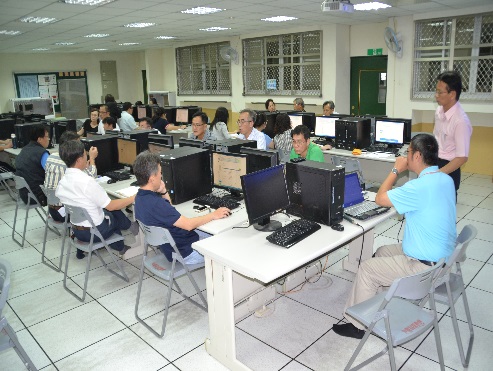 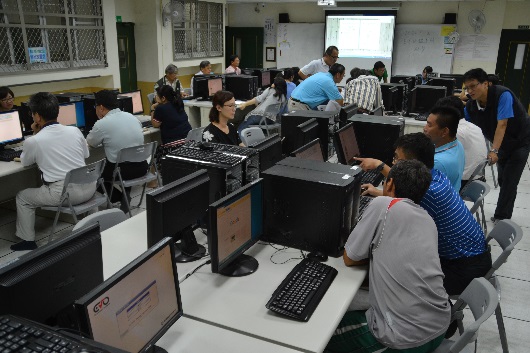 建置公文會簽系統研習建置公文會簽系統研習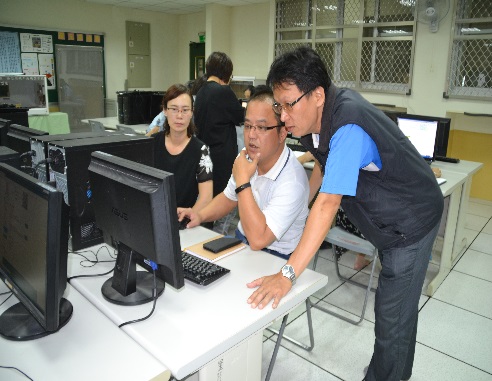 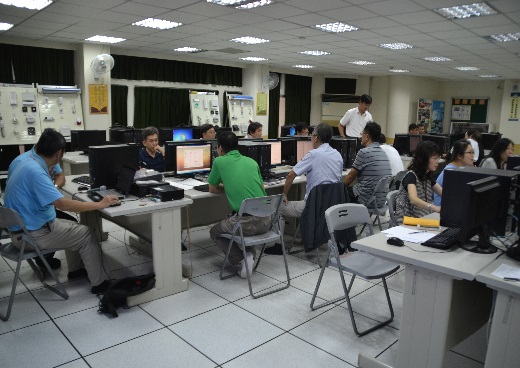 建置公文會簽系統研習建置公文會簽系統研習